Valstybinių ir savivaldybių švietimo įstaigų (išskyrus aukštąsias mokyklas) vadovų, jų pavaduotojų ugdymui, ugdymą organizuojančių skyrių vedėjų veiklos vertinimo nuostatų1 priedas(Švietimo įstaigos (išskyrus aukštąją mokyklą) vadovo metų veiklos ataskaitos forma)RASEINIŲ ŠALTINIO PROGIMNAZIJOS (švietimo įstaigos pavadinimas) VAIVOS ZUBRICKIENĖS(švietimo įstaigos vadovo vardas ir pavardė)METŲ VEIKLOS ATASKAITA 2021-01-      Nr. ________                                                                             (data)	       Raseiniai(sudarymo vieta)I SKYRIUSSTRATEGINIO PLANO IR METINIO VEIKLOS PLANO ĮGYVENDINIMASII SKYRIUSMETŲ VEIKLOS UŽDUOTYS, REZULTATAI IR RODIKLIAI1.	Pagrindiniai praėjusių metų veiklos rezultatai2.	Užduotys, neįvykdytos ar įvykdytos iš dalies dėl numatytų rizikų (jei tokių buvo)3.	Užduotys ar veiklos, kurios nebuvo planuotos ir nustatytos, bet įvykdytos(pildoma, jei buvo atlikta papildomų, svarių įstaigos veiklos rezultatams)4. Pakoreguotos praėjusių metų veiklos užduotys (jei tokių buvo) ir rezultatai III SKYRIUSGEBĖJIMŲ ATLIKTI  PAREIGYBĖS APRAŠYME NUSTATYTAS FUNKCIJAS VERTINIMAS 5. Gebėjimų atlikti pareigybės aprašyme nustatytas funkcijas vertinimas     (pildoma, aptariant ataskaitą)IV SKYRIUSPASIEKTŲ REZULTATŲ VYKDANT UŽDUOTIS ĮSIVERTINIMAS IR KOMPETENCIJŲ TOBULINIMAS6.	Pasiektų rezultatų vykdant užduotis įsivertinimas7.	Kompetencijos, kurias norėtų tobulintiV SKYRIUSKITŲ METŲ VEIKLOS UŽDUOTYS, REZULTATAI IR RODIKLIAI8.	Kitų metų užduotys(nustatomos ne mažiau kaip 3 ir ne daugiau kaip 5 užduotys)9.	Rizika, kuriai esant nustatytos užduotys gali būti neįvykdytos (aplinkybės, kurios gali turėti neigiamos įtakos įvykdyti šias užduotis)(pildoma suderinus su švietimo įstaigos vadovu)VI SKYRIUSVERTINIMO PAGRINDIMAS IR SIŪLYMAI10. Įvertinimas, jo pagrindimas ir siūlymai: 	____________________________________________________________________________Raseinių Šaltinio progimnazijos tarybos pirmininkas                               __________               Evaldas Gudžiūnas            2021-   - (mokykloje – mokyklos tarybos                                     (parašas)                               (vardas ir pavardė)                      (data)įgaliotas asmuo, švietimo pagalbos įstaigoje – savivaldos institucijos įgaliotas asmuo / darbuotojų atstovavimą įgyvendinantis asmuo)11. Įvertinimas, jo pagrindimas ir siūlymai: 	______________________               _________               ________________         __________(valstybinės švietimo įstaigos savininko          (parašas)                        (vardas ir pavardė)                       (data)teises ir pareigas įgyvendinančios institucijos(dalyvių susirinkimo) įgalioto asmens pareigos;savivaldybės švietimo įstaigos atveju – meras)Galutinis metų veiklos ataskaitos įvertinimas ______________________.Susipažinau.Raseinių Šaltinio progimnazijosdirektorė___________                     __________                   Vaiva Zubrickienė       2021-   -  (švietimo įstaigos vadovo pareigos)                  (parašas)                               (vardas ir pavardė)                      (data)(Švietimo įstaigos strateginio plano ir metinio veiklos plano įgyvendinimo kryptys ir svariausi rezultatai bei rodikliai)1. Tikslas. Siekti mokinių nuolatinės ugdymo(si) pažangos ir įgyvendinti priemonių komplektą1.1.  Tobulinti pedagoginių darbuotojų bendrąsias ir dalykines kompetencijas1.2.  Įgyvendinti įtraukiojo ugdymo nuostatas ugdymo procese1.3. Planuoti ugdymo procesą, remiantis nacionaliniais ir tarptautiniais mokinių pasiekimų tyrimais1.4.  Stebėti ir vertinti mokymosi rezultatų veiksmingumą2. Tikslas. Stiprinti bendravimo ir bendradarbiavimo kultūrą mokykloje ir siekti mokinių asmeninės brandos2.1. Tęsti ir kurti naujas komunikavimo ir bendradarbiavimo formas su socialiniais partneriais, darančiais įtaką ugdymo(si) proceso kokybei ir skatinančiais gebėjimą mokytis2.2.  Stiprinti pedagogų partnerystę, siekiant mokinio asmeninės ūgties2.3. Tobulinti ir plėsti partnerystės strategijas su mokinių tėvais (globėjais, rūpintojais) ir užtikrinti ugdymo(si) tikslų įgyvendinimą3. Tikslas. Įgyvendinti nuoseklų socialinį emocinį ugdymą ir sukurti psichologiškai ir emociškai saugią aplinką3.1.  Nuosekliai diegti socialinių emocinių įgūdžių ugdymo programas3.2. Tęsti ir kurti naujas formas, skatinančias bendruomenės narių bendrystę, gerinančias socialinį emocinį klimatą4. Tikslas. Kurti dinamiškas, atviras ir funkcionalias ugdymo(si) aplinkas, stimuliuojančias mokymąsi, skatinančias mąstymą ir kūrybiškumą4.1. Aprūpinti mokomuosius kabinetus šiuolaikiškomis ugdymo priemonėmis4.2. Įrengti ir atnaujinti kompiuterizuotas darbo vietas mokiniams4.3. Atnaujinti ir modernizuoti  edukacines ir poilsio  erdves1 Tikslas. Siekti mokinių nuolatinės ugdymo (si) pažangos ir įgyvendinti priemonių komplektą2020 m. visi Šaltinio progimnazijos pedagoginiai darbuotojai ir vadovai tikslingai tobulino savo kompetencijas, skyrė tam ne mažiau kaip 5 dienas per metus ir dalijosi gerąja darbo patirtimi. Kompetencijos tobulintinos vadovaujantis mokyklos strateginio ir metinio veiklos planuose išsikeltais tikslais ir uždaviniais, kvalifikacijos tobulinimo prioritetais. Kovo mėn. pradėjus mokinius ugdyti nuotoliniu būdu, pedagoginė bendruomenė daug mokėsi, kad įgytų naujų kompetencijų. Kovo-gruodžio mėn. pedagogai nuotolinio ugdymo srities mokymams skyrė 1645 valandas (vidutiniškai kiekvienas po 27,8 val.).Vykdant Klaipėdos Liudviko Stulpino progimnazijos stažuotę „Pedagogų bendravimo ir bendradarbiavimo kompetencijų tobulinimas plėtojant patyriminį mokymą/si, motyvuojantį asmeninį augimą“, gerąja darbo patirtimi  dalijosi 8 progimnazijos pedagogai. Balandžio mėn. Nacionalinė švietimo agentūra pakvietė mūsų progimnazijos komandą pasidalinti vaizdo konferencijoje šalies ugdymo įstaigų direktorių pavaduotojams ugdymui gerąja darbo patirtimi: 4 pedagogai skaitė pranešimą „Refleksija mokantis nuotoliniu būdu: iššūkiai ir galimybės Raseinių Šaltinio progimnazijoje“. Respublikoje savo patirtimis dalijosi 27,6 proc. Šaltinio progimnazijos pedagogų. Rajone savo patirtis pristatė 5 pedagogai. Vyko ir kolegialus mokymasis, kai 5 progimnazijos mokytojai vedė praktikumą „G Suite for Education platformos naudojimas nuotoliniam mokymui” savo kolegoms.91 proc. mokinių tėvų, vertindami veikimą kartu, teigia, kad mokyklos personalas laiko save komanda, siekiančia bendrų tikslų, mokytojai mokosi drauge ir vieni iš kitų, organizuojamas bendras mokytojų mokymasis. 92 proc. mokinių tėvų pastebi nuolatinį pedagogų profesinį tobulėjimą, teigiamai vertina mokytojų meistriškumo augimą, nuolatinio tobulėjimo siekį.Dėl karantino paskelbimo rajone ir respublikoje ir ugdymo procesą organizuojant nuotoliniu būdu, pamokų stebėsena nevyko (buvo stebėtos tik pavienės mokytojų pamokos). Vertinant mokymąsi virtualioje aplinkoje, 90 proc. mokinių tėvų teigia, kad  virtualios aplinkos buvo parinktos  tikslingai, yra saugios, atrinktas skaitmeninis turinys padėjo mokiniams įvairiapusiškiau ir patraukliau mokytis. Buvo atlikta ir 5-8 klasių mokinių apklausa apie pamokos kokybę. Pamoką mokiniai vertino pagal dešimt kriterijų:mokymuisi palankus mikroklimatasįdomios pamokosaiškumasorientavimasis į mokiniusaktyvus mokymasisišmoktos medžiagos įtvirtinimaspamokų poveikispamokos man visiškai tinkamosmetodų įvairovėmokymasis mažose grupėse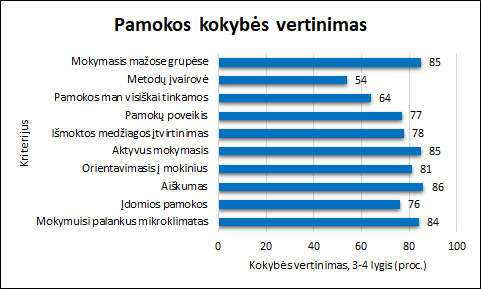   Mokiniai teigia, kad pamokų metu vyrauja palankus mikroklimatas, aiškus ir aktyvus mokymasis bei darbas grupėse, tačiau jie pasigenda metodų įvairovės, teigia, kad mokytojai per mažai atsižvelgia į kiekvieno mokinio galimybes, mokymosi tempą.2020 m. progimnazija aktyviai įsitraukė į respublikinio projekto „Lyderių laikas 3“ veiklas ir įgyvendino rajono pokyčių projektą „Augdamas Atsakingai Auginu“. 22 pedagogai (t. y. 37,2 proc.) dalyvavo patyriminio ugdymo mokymuose (planuota 30 proc.). 25 proc. numatytų veiklų buvo orientuota į patyriminį ugdymą ir iš jų  90 proc. įgyvendinta. Susisteminta informacija apie mokyklos turimas priemones, žmogiškuosius resursus, patalpas, praktinę-tiriamąją veiklą, STEAM veiklas, mokinių pasiekimus ir parengta patyriminio ugdymo aplinkos struktūrinių elementų suvestinė. Vykdyti patyriminio ugdymo ilgalaikiai projektai: „Diena be kompiuterio“, „Your mes sis mine“, „Animal Friends in an Animals-Friendly World“, „My Town/ City“, „The Book of the Four Seasons“, „Cooking and Culture“, ,,Saulėto oranžinio traukinio kelionė“ per matematikos, pasaulio pažinimo, lietuvių kalbos ir literatūros, fizinio ugdymo, anglų kalbos, biologijos, informacinių technologijų, technologijų, geografijos, dailės pamokas 3-4 ir 6-8 klasių mokiniams. Buvo stebimas patyriminio ugdymo įgyvendinimo poveikis mokinių mokymosi motyvacijai ir rezultatams, atlikta 5-7 klasių mokinių STEAM dalykų (gamtos mokslų, technologijų, IT, menų ir matematikos) pasiekimų analizė (fiksuojami 2019-2020 m. m. metiniai  rezultatai).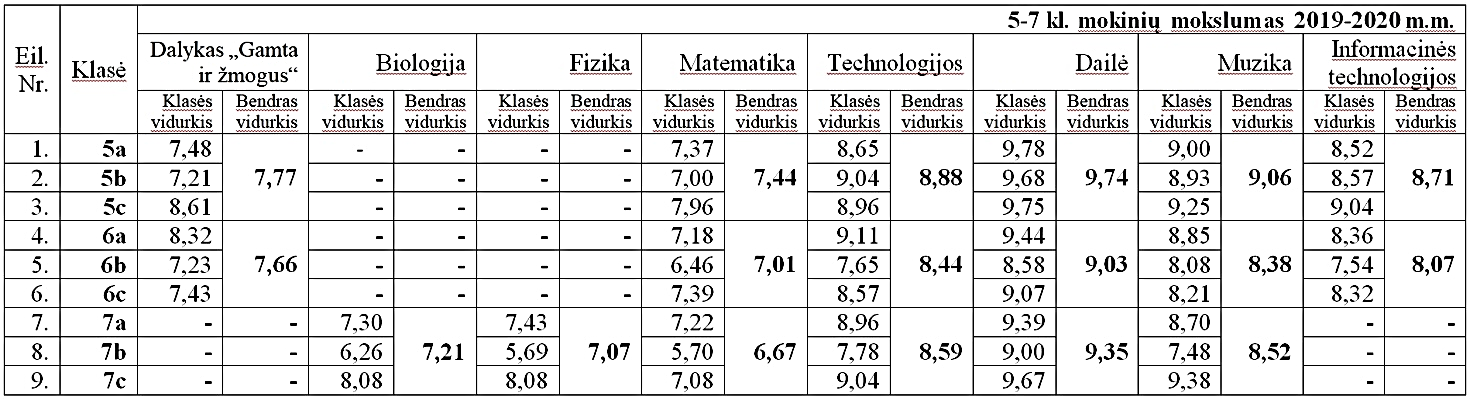 Rezultatų analizė parodė, kad geriausi mokymosi rezultatai pasiekti dailės, muzikos, technologijų dalykų, silpniausi mokinių pasiekimai iš matematikos dalyko (ypač septintose klasėse).80 proc. mokinių tėvų (globėjų, rūpintojų) teigia, kad ugdymui pritaikoma mokyklos teritorija, mokytojai organizuoja ugdymą gamtoje, įmonėse, muziejuje ir pan.2019-2020 m. m. mokyklos pažangai stebėti buvo pasirinkta sritis - Ugdymosi aplinkos, tema – Mokymasis be sienų, rodiklis -  Mokymasis virtualioje aplinkoje. Šios  srities  tobulinimas turėjo poveikį mokinių brandai, pasiekimams ir pažangai: visi mokiniai aprūpinti kompiuteriais ir interneto prieiga. 77 proc. mokinių mokymuisi naudoja skaitmeninius išteklius, 95 proc. moka bendrauti naudojantis skaitmeninėmis technologijomis, 84 proc. mokosi kurti skaitmeninį turinį, 76 proc. mokinių moka, kaip patikrinti, ar internete surasta informacija yra patikima ir tiksli. 1-4 kl. skirta 1 valanda informatikos pamokai.Mokymosi virtualioje aplinkoje  tobulinimas turėjo  poveikį mokyklos pažangai: praturtinta IT bazė, mokykla turi prieigą prie skaitmeninių išteklių internete, vieningai pereita prie Google Classroom aplinkos, 100 proc. mokytojų dalyvauja profesinio tobulėjimo programose, 93 proc. bendradarbiauja skaitmenininių technologijų naudojimo ir išteklių rengimo srityse, 67 proc. mokytojų, ruošdamiesi pamokoms, patys kuria skaitmeninį turinį (kuria testus, apklausas, skaidres).2b ir 4b klasės mokiniai dalyvavo tarptautiniame švietimo įstaigų bendruomenių ekologinio švietimo projekte ,,Saulėto oranžinio traukinio kelionė“. Mokiniai tobulino pažinimo ir gamtamokslines kompetencijas. Atliko dekoratyvinių moliūgų vaisių tyrimus, daigino sėklas,  ieškojo informacijos apie įvairius šiltųjų kraštų vaismedžius ir vaiskrūmius knygose, vaizdo įrašuose, skanavo ir kūrė kompozicijas iš dekoratyvinių moliūgų.Projekte „Mažieji olimpiečiai“ priešmokyklinio ugdymo vaikai įgijo žinių apie olimpinį sąjūdį, olimpizmo idealus, olimpines vertybes, principus ir kultūrą, atkreiptas vaikų dėmesys į sportą, kaip į priemonę skirtumams tarp žmonių įveikti. Organizuota Raseinių rajono priešmokyklinio amžiaus vaikų virtuali piešinių paroda.Jaunimo iniciatyvų projekto „Aš galiu“ metu mokiniai sužinojo apie savanorišką veiklą, darbą komandose, įgijo patirties  mokantis vesti – moderuoti veiklas savo bendraamžiams. Diskusijoje „Mano savanorystės istorija“ mokiniai anglų, vokiečių, rusų kalbomis bendravo su savanoriais iš kitų šalių, sužinojo apie savanorystę ir tobulino savo užsienio kalbų žinias. Renginyje „Kartu, nors ir kiekvienas namuose“ MT nariai moderavo „Socialinio suflerio“ žaidimą. Dalyviai turėjo galimybę geriau pažinti vieni kitus. Vykusiame renginyje „Protmūšis apie savanorystę“ dalyvavo mokyklos bendruomenė. Baigiamajame etape mokyklos bendruomenei buvo pristatyta filmuota medžiaga „Namuose, bet kartu“. Sveikatos projektų, finansuojamų visuomenės sveikatos rėmimo specialiosios programos lėšomis, konkursui buvo parengti du projektai: „Raseinių Šaltinio progimnazijos bendruomenės narių sveikos gyvensenos įgūdžių formavimas ir darbingumo didinimas“ bei „Sveikatos malūnas“. Finansavimas negautas, nes visos lėšos panaudotos COVID-19 (koronaviruso infekcijos) profilaktikos bei plitimo kontrolės priemonių įgyvendinimui.2020 metais buvo vykdomi ugdomieji projektai mokykloje:integruotas projektas „Diena be kompiuterio“ ;integruotas istorijos, biologijos ir dailės projektas „Raseikos parko edukavimas“;projektas „UAB Raseinių vandenys, UAB „Raseinių šilumos tinklai“ ir UAB „Raseinių komunalinės paslaugos“ įtaka žmonių gyvenimo sąlygų gerinimui ir kiekvieno mokinio asmeninė atsakomybė prisidedant prie švaresnės aplinkos saugojimo“  (įgyvendintas iš dalies);projektas „Matematika praktikoje“.2020 m. vasario mėn. buvo parengtas Erasmus+ projektas „Emocinio intelekto ugdymo svarba sėkmingai mokinio brandai“ ir paraiška pateikta vertinimui. Įvertinus paraišką, finansavimas nebuvo skirtas.2020 m. lapkričio mėn. parengtas ir Lietuvos kultūros tarybai pateiktas projektas „Šaltinio kūrybinės dirbtuvės“ (paraiška laukia vertinimo).Pirmąjį pusmetį progimnazija tęsė gabių mokinių ugdymo programą. Sausio mėn. buvo apklausti 7-8 klasių mokiniai ir jų tėvai (globėjai, rūpintojai), dalyvaujantys programoje. 58 proc. iš dalyvavusių apklausoje buvo besimokantys aštuntoje klasėje, o 44 proc. septintoje klasėje. Didžioji dauguma atsakiusiųjų mokosi gerais arba labai gerais pažymiais. Tyrimas atskleidė, kad mokiniai išmoko aiškiau reikšti savo nuomonę, įsiklausyti į pašnekovą. Daugiau mokinių nei praėjusiais dvejais metais išmoko geriau pristatyti save, dirbti grupėje, spręsti nestandartines užduotis, kritiškiau mąstyti. Analizuojant programos teikiamus privalumus, mokiniai įvardina, kad jiems tapo kur kas įdomiau mokytis (60 proc.). 2020 m. sausio mėnesį buvo išsiųstos 32 anketos gabiųjų mokinių tėvams (globėjams, rūpintojams). 83,3 proc. tėvų (globėjų, rūpintojų), dalyvavusiųjų apklausoje, mano, kad šioje programoje yra sudarytos palankiausios sąlygos kiekvienam vaikui atsiskleisti ir tobulėti jam priimtinais būdais ir lūkesčiai, kuriuos turėjo programos atžvilgiu, pasiteisino. 91,7 proc. tėvų (globėjų, rūpintojų) mano, kad dalyvavimas gabių mokinių ugdymo programoje prisideda ir prie kitų jų vaiko akademinių pasiekimų gerinimo / tobulinimo.Stebint ir analizuojant gabių mokinių akademinius pasiekimus, rezultatai yra tokie:44 proc. 7 kl. mokinių pakėlė savo mokslumo vidurkį lyginant su 6 klasės mokslumo vidurkiu;40 proc. 8 kl. mokinių pakėlė savo mokslumo vidurkį lyginant su 7 kl. mokslumo vidurkiu.Progimnazija 2020 m. didesnei daliai mokinių, turinčių specialiųjų ugdymo(si) poreikių,  ugdymą užtikrino.Mokinių, turinčių specialiųjų ugdymo (si) poreikių, dalis Mokiniai, kuriems mokykloje buvo suteikta specialioji pedagoginė pagalba, dalis Pastaba: 1 mokinys buvo mokomas namuose, todėl mokytojo padėjėjas jam pagalbos neteikė.Pagalbos mokiniui specialistų organizuotos veiklos Mokinių, turinčių specialiųjų ugdymosi poreikių, pažangumas: 1-4 kl. - 100 proc., 5-8 kl. -  98,7 proc.Nors progimnazijoje didelis dėmesys skiriamas įtraukiajam ugdymui, tačiau dar išlieka neišspręsta problema, nes 15 5-8 kl. mokinių patiria socialinę atskirtį (t. y. 4,7 proc.), ne visi jų lanko neformaliojo ugdymo būrelius (lanko NŠ 13,3 proc.).Mokyklos strateginio ir veiklos plano 1 priemonės 3 uždavinys - Planuoti ugdymo procesą, remiantis nacionaliniais ir tarptautiniais mokinių pasiekimų tyrimais – nebuvo įgyvendintas, nes prasidėjus nuotoliniam ugdymui Nacionalinis egzaminų centras neorganizavo Nacionalinio mokinių pasiekimų patikrinimo.2020 m. visiems 1-4 kl. dėstantiems mokytojams buvo skirtos 2 val. lietuvių kalbos ir matematikos konsultacijoms ir sudarytos galimybės mokiniams jose pagilinti šių dalykų žinias, pagerinti rezultatus ar likviduoti mokymosi sunkumus. Išanalizavus rezultatus, 67,3 proc. 1-4 klasių mokinių padarė individualią pažangą iš matematikos dalyko ir 69,5 proc. - iš lietuvių kalbos. 2020 m. buvo vykdomas  5-8 klasių mokinių individualios pažangos stebėjimas ir sistemingas gautų rezultatų naudojimas veiklai tobulinti. Tiems mokiniams, kurių individuali pažanga iš atskirų dalykų krito, buvo sudarytos galimybės lankyti mokomųjų dalykų konsultacijas.Individuali 6-8 kl. mokinių pažanga Lyginant 5 klasę su 6 klase geriausia pažanga pasiekta dalyko „Gamta ir žmogus“ Lyginant 6 klasę su 7 klase geriausia pažanga pasiekta istorijos dalykoLyginant 7 klasę su 8 klase geriausia pažanga pasiekta biologijos ir geografijos dalykų Remiantis 5-8 klasių vadovų pateiktais duomenimis, 47,4 proc. mokinių pasiekė išsikeltus individualios pažangos tikslus, 36,4 proc. pasiekė iš dalies, o 14,8 proc. tikslų nepasiekė.Mokinių pažangumas 2019-2020 m. m. – 99,8 proc. (2018-2019 m. m. – 99,8 proc.), mokslumas – 7,93 (2018-2019 m. m. – 7,8). Mokymosi rezultatai 1-4 kl.Mokymosi rezultatai 5-8 kl.2019-2020 m. m. nepažangių mokinių 5-8 kl. buvo 1, kuris paliktas kartoti kurso 6 klasėje. 5,6 proc. išaugo mokymosi kokybė (balai - 10-6), 9 ir didesniu vidurkiu baigė 0,5 proc. daugiau 5-8 kl. mokinių nei 2018-2019 m. m.2019-2020 m. m. 1-4 kl. mokinių, besimokančių aukštesniuoju ir pagrindiniu lygiu padidėjo 2,8 proc., lyginant su 2018-2019 m. m., o besimokančių tik aukštesniuoju lygiu padidėjo 3,3 proc., lyginant su 2018-2019 m. m.2019-2020 m. m. nepateisintų pamokų vienam mokiniui tenka 0,02 pamokos, tai 0,05 pamokomis mažiau nei 2018-2019 m.m.Aptariant individualią mokinių pažangą, klasės vadovai taikė įvairias formas: individualūs pokalbiai su mokiniais ir jų tėvais (globėjais, rūpintojais), pildomos ir aptariamos pažangos stebėjimo lentelės, pokalbiai su mokinių tėvais (globėjais, rūpintojais)  telefonu, per Zoom platformą, pateikiama informacija elektroniniame dienyne TAMO ir aptariama, vykdomos apklausos.2020 m. lapkričio mėn., vykdant platųjį auditą, buvo pateiktas klausimynas mokinių tėvams (globėjams, rūpintojams). Vertinant mokinių pasiekimus ir pažangą, 87 proc. jų teigia, kad mokinio žinios atitinka jo amžiaus grupei keliamus tikslus, pažanga yra nuolatinė visuose ugdymo srityse, mokiniai turi ypatingų asmeninių projektų, renginių ir kitų veiklų. Vertinant mokyklos pasiekimus ir pažangą, 81 proc. mokinių tėvų (globėjų, rūpintojų)  yra patenkinti mokyklos ugdymo būdais ir rezultatais, sistemingai apmąstoma pasiekimų dinamika, mokytojo darbo poveikiu. Vertinant ugdymo(si) tikslus, 92 proc. tėvų (globėjų, rūpintojų) teigia, kad mokytojai žino, ko siekia ugdydami mokinius ir keldami tikslus, atsižvelgdami į mokinių asmeninę, socialinę ir kultūrinę padėtį. Vertinant ugdymo planus ir tvarkaraščius, 95 proc. tėvų (globėjų, rūpintojų)  teigia, kad ugdymo veiklos viena kitą papildo ir dera, o sudarant renginių ir pamokų tvarkaraščius, siekiama, kad jie būtų patogesni mokiniams. Vertinant orientavimąsi į mokinių poreikius, 84 proc. tėvų (globėjų, rūpintojų) teigia, kad progimnazijoje sistemingai analizuojami mokinių poreikiai, atliekami tyrimai, aiškiai sutariama dėl paramos ir pagalbos teikimo mokiniams, mokiniai visuomet laiku sulaukia tinkamos pagalbos, laiku pastebimi ir ugdomi mokinių gabumai. 90 proc. tėvų (globėjų, rūpintojų)  mano, kad mokytojai kuria mokinio jėgas atitinkančius bei pastangas stimuliuojančius iššūkius, mokiniai skatinami džiaugtis savo ir kitų pasiekimais, mokymas siejamas su mokinių gyvenimo patirtimi. 93 proc. mokinių tėvų (globėjų, rūpintojų) teigia, kad progimnazijoje mokiniai įtraukiami į pažangos stebėjimą, rezultatų apmąstymą, skatinami  prisiimti atsakomybę už savo mokymąsi.2020 m. buvo organizuotos šios mokyklinės olimpiados: matematikos olimpiada 5-8 kl. mokiniams (dalyvavo 52 mokiniai), informacinių technologijų olimpiada (dalyvavo 7 mokiniai), biologijos olimpiada (dalyvavo 38 mokiniai). Dėl karantino paskelbimo rajone ir respublikoje nebuvo organizuotos rajoninės ir respublikinės olimpiados.2. Tikslas. Stiprinti bendravimo ir bendradarbiavimo kultūrą mokykloje ir siekti mokinių asmeninės brandos2020 m. ir toliau buvo tęsiamos bei kuriamos naujas komunikavimo ir bendradarbiavimo formos su socialiniais partneriais, darančios įtaką ugdymo(si) proceso kokybei. Klasių vadovų teigimu, net 69,2 proc. mokinių išvykų buvo organizuojama kartu su socialiniais partneriais.97 proc. mokinių tėvų (globėjų, rūpintojų) palankiai vertina progimnazijos tinklaveiką,  bendradarbiaujant su vietos bendruomene, kitomis mokyklomis, organizacijomis, palaikant ryšius su baigusiais mokyklą buvusiais mokiniais.2020 m.  buvo tęsiamas bendradarbiavimas su respublikos Šaltinio vardo ugdymo įstaigomis. Vasario 27 d. vyko Raseinių rajono ir respublikos Šaltinio vardo bendrojo ugdymo mokyklų pradinių (3-4)klasių mokinių kūrybinio konkurso „Augu su pasaka“ pasakų aptarimo ir laureatų apdovanojimo renginys. Gruodžio 30 d. buvo organizuotas Šaltiniečių  komandų kalėdinis renginys.Įgyvendinant Gamtosauginių mokyklų programą, buvo suorganizuoti du renginiai: ENO medžių sodinimo diena ir išvyka į Kauno gyvūnų prieglaudą „Nuaris“ (dalyvavo 540 mokinių). Bendradarbiauta su Raseinių rajono savivaldybės visuomenės sveikatos biuru. Sausio 27 d. vyko istorijos pamoka – akcija „Mes prisimename“ tarptautinei Holokausto aukų atminimo dienai paminėti 8a kl. mokiniams Raseinių krašto istorijos muziejuje.Kovo 6 d. organizuota edukacinė valandėlė „Dailininkas ir vaikiška knyga 2020“ aktyviausiems 2019-2020 m. m. 2-4 kl. skaitytojams. Renginyje dalyvavo vaikų rašytojas               T. Dirgėla ir I. Dagilė. Bendradarbiauta su Raseinių Marcelijaus Martinaičio viešąja biblioteka.2020 m. aktyvi buvo mokyklos Jaunųjų šaulių būrelio veikla: sausio 11 d.  vyko XXIX Pagarbos bėgimas „Gyvybės ir mirties keliu“sausio 17-18 d. organizuotas naktinis pėsčiųjų žygis „Klaipėdos sukilėlių takais“ vasario 15 d. -  Jaunųjų šaulių žygis iš Gylių į Raseinius (Vasario 16 d. paminėti) kovo 11 d. - renginys Kaune prie Karo muziejaus (jaunųjų šaulių pasižadėjimas)birželio 12-13 d. organizuota rajoninė stovykla jauniesiems šauliams Betygaloje liepos 30-rugpjūčio 5 d.  - Jaunųjų šaulių stovykla Ariogaloje (dalyvavo Laisvės kovų dalyvių sąskrydyje „Su Lietuva širdy“ ). Buvo bendrauta su policijos atstovais, karo medicinos ir priešgaisrinės tarnybos darbuotojais.2020 m. balandžio 22 d. pasirašyta bendradarbiavimo sutartis Nr. V7-03(1.20) su VŠĮ „Jaunimo asmeninio tobulėjimo centru“ dėl socialinės partnerystės, įgyvendinant „Socialinio suflerio“ ir „Social Breeze“ programas pagal mokinių tarybos projekto „Mokinių pilietiškumo skatinimas Raseinių Šaltinio progimnazijoje – „Socialinis sufleris“ finansavimą.2020 m. gruodžio 21 d. pasirašyta sutartis Nr. V7-11(1.20) su Nacionaline švietimo agentūra dėl bendradarbiavimo įgyvendinant projekto „Saugios elektroninės erdvės vaikams kūrimas“ veiklas.Stiprinant pedagogų partnerystę, siekiant mokinio asmeninės rūgties, buvo organizuojamos integruotos pamokos: 5-8 klasėse anglų kalbos ir informacinių technologijų atvira pamoka „Plakato apie neformaliojo švietimo būrelį kūrimas“ 5c kl.; anglų kalbos ir informacinių technologijų pamokos (2) „Kalėdinis atvirukas eTwinning projekto partneriams“ 6a ir 6c kl. 1-4 kl. integruotas beveik visas ugdymo procesas.Skatinant pedagogų profesinės galios ir lyderystės, bendradarbiavimo kultūros stiprinimą, kovo mėn. Šaltinio progimnazijos bendruomenė organizavo pilietinę akciją „Trispalvė Žemaičiui“, skirtą prieš 30 metų Kovo 11-ąją atkurtai Lietuvos Nepriklausomybės dienai paminėti. Sausio 13–ąją  mokinių, jų tėvų (globėjų, rūpintojų), mokytojų, darbuotojų pradėtas megzti 30 metrų šalikas buvo baigtas kovo mėn. ir juo papuošta Raseinių centrinėje miesto aikštėje stovinti Nepriklausomybės paminklo ,,Žemaitis“ skulptūra. Ta proga suburtas ir progimnazijos mokytojų, darbuotojų, mokinių tėvų jungtinis choras ,,Šaltinis“. Vertinant lyderystę, 95 proc. mokinių tėvų teigia, kad progimnazijoje visiems bendruomenės nariams suteikiama laisvė rodyti iniciatyvą ir ją įgyvendinti, o lyderių veikla telkia mokyklos bendruomenę pokyčiams. 93 proc. mokinių tėvų (globėjų, rūpintojų), vertindami mokyklos savivaldą, teigia, kad savivaldos atstovai renkami atvirai, savivalda funkcionuoja ne kaip formali, o kaip realiai veikianti,  savivaldos sprendimai keičia mokyklos gyvenimą, yra sistema, kaip priimami sprendimai.Tobulinant ir plėtojant partnerystės strategijas su mokinių tėvais (globėjais, rūpintojais) ir užtikrinant ugdymo(si) tikslų įgyvendinimą, buvo vykdoma tėvų apklausa.89 proc. mokinių tėvų, įvertindami progimnazijos  bendradarbiavimą su tėvais, teigia, kad tėvų informavimo ir švietimo sistema atitinka tėvų poreikius, tėvai įsitraukia į vaikų ugdymą, dalyvauja tobulinant mokyklą. 89 proc. tėvų teigia, kad progimnazijos bendruomenės narių santykiai grindžiami pagarba, skatinama ir palaikoma mokinių savivalda ir lyderystė, netrūksta įvairių būrelių, renginių, tvyro darbinis mokymosi šurmulys, laikomasi  sutartų taisyklių.1-4 klasių mokinių tėvų dalyvavimas aptariant mokinių mokymąsi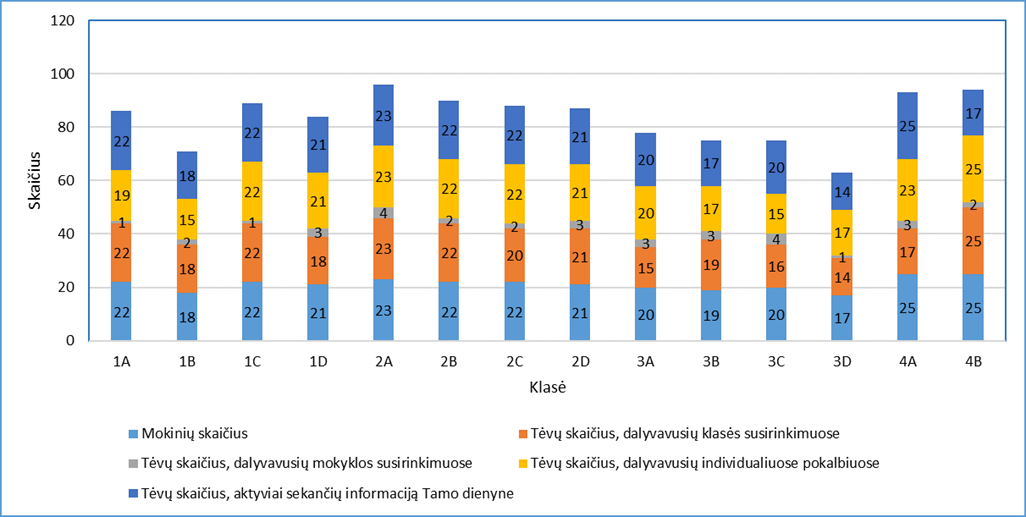  5-8 klasių mokinių tėvų dalyvavimas aptariant mokinių mokymąsi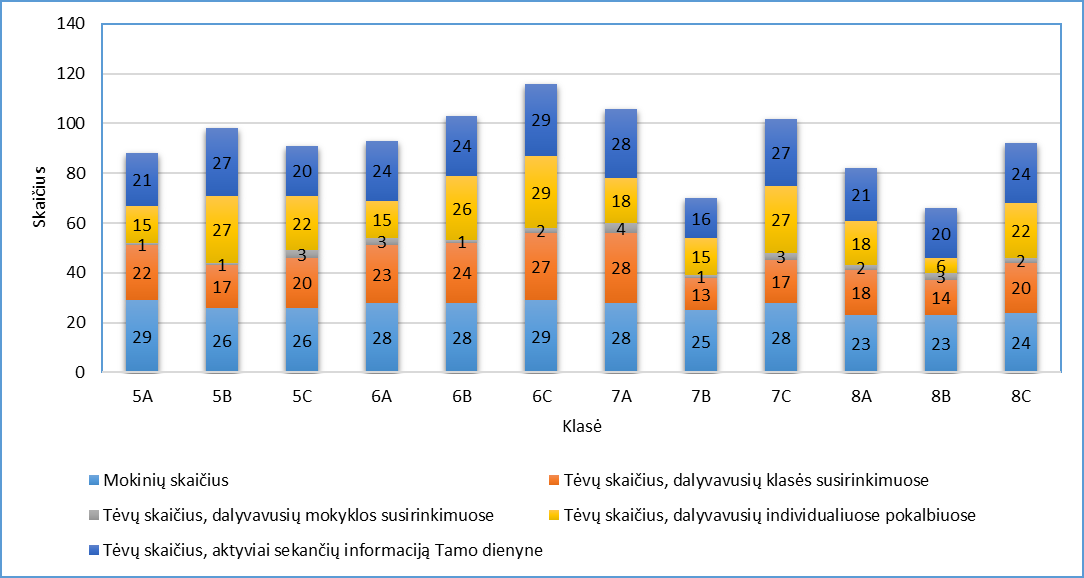 2020 m. buvo organizuojami bendri renginiai su mokinių tėvais (globėjais, rūpintojais):konkursas ,,Aš tikrai myliu Lietuvą“ - 48 tėvai (globėjai, rūpintojai)Kaziuko mugė – 150 tėvų (globėjų, rūpintojų)Šaltinio diktantas – 4 tėvai (globėjai, rūpintojai)Mokyklos Garbė – 1-4 kl. – 151 tėvas (globėjas, rūpintojas; 5-8 kl. – 68 (globėjai, rūpintojai)Mokslo baigimo šventė 4 kl. – 40 tėvų (globėjų, rūpintojų)Atsisveikinimo su mokykla šventė 8 kl. - 6 tėvai (globėjai, rūpintojai)Chorų karai  -  20 tėvų (globėjų, rūpintojų)Mokslo ir žinių dienos šventė 1-4 kl. – 300 tėvų (globėjų, rūpintojų)konkursas ,,Augu su pasaka“ - 10 tėvų (globėjų, rūpintojų)Pyragų diena – 30 tėvų (globėjų, rūpintojų)Buvo suorganizuota 12 tradicinių renginių, skatinančių bendrystę, netradicinių - 3, akcijų - 7, konkursų -17, renginių ir švenčių – 32.3. Tikslas. Įgyvendinti nuoseklų socialinį emocinį ugdymą ir sukurti  psichologiškai ir emociškai saugią aplinką 2020 m. socialinių emocinių kompetencijų ugdymo tvarumą užtikrino nuoseklus 1-4 klasių mokinių dalyvavimas socialinio ir emocinio ugdymo LIONS QUEST programoje „Laikas kartu“ ir 5-8 klasių mokinių dalyvavimas Socialinio ir emocinio ugdymo LIONS QUEST programoje „Paauglystės kryžkelės“. Socialinio ir emocinio ugdymo LIONS QUEST programos „Laikas kartu“  1-4 klasių mokiniams ir  programos „Paauglystės kryžkelės“ 5-8 klasių mokiniams įgyvendinimo veiksmingumas pagal rodiklius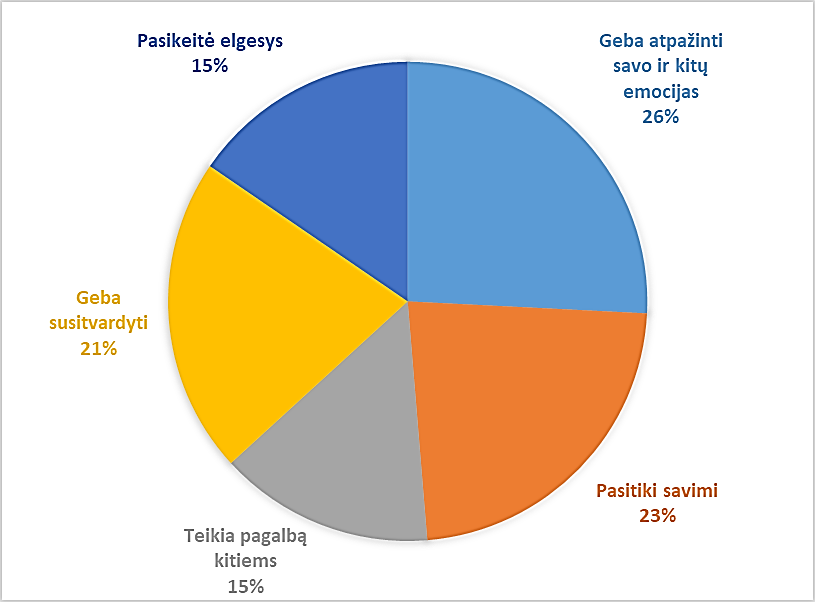 2020 m. pabaigoje, vykdant vidaus veiklos įsivertinimą ir pasirinkus giluminiam įsivertinimui temą Asmenybės tapsmas, buvo apklausti mokinių tėvai (globėjai, rūpintojai). 68 proc. jų teigia, kad žino, jog jų vaikas dalyvauja SEU programoje ir mokosi pažinti ir valdyti emocijas, būti rūpestingas ir atsižvelgti į kitus, mokosi kurti teigiamus santykius, priimti atsakingus sprendimus bei efektyviai įveikti sudėtingas situacijas; 100 proc. tėvų (globėjų, rūpintojų) teigia, kad jų vaikas žino, kuo jis skiriasi nuo kitų; 77 proc. teigia, kad jų vaikas geba susivaldyti, tinkamai elgiasi stresinių situacijų metu; 90 proc. teigia, kad jų vaikas geba atsispirti neigiamai įtakai. Atlikus teminį įsivertinimą, mokiniai, jų tėvai ir mokytojai silpniausiai įsivertino ir įvertino mokinių pasitikėjimą savo jėgomis, gebėjimą konstruktyviai spręsti problemas ir savęs valdymą stresinėse situacijose. Klasių vadovai teigia, kad tik 50 proc. mokinių pasiekia išsikeltus tikslus, SEU programos poveikis kol kas nėra ženklus.Mokinių bendrųjų kompetencijų individuali pažangaSistemingai buvo stebima 5-8 klasių mokinių individuali pažanga, ugdant bendrąsias kompetencijas. Lyginant 2019-2020 m. m. antro pusmečio bendrųjų kompetencijų individualią pažangą su 2020-2021 m. m. pirmojo pusmečio bendrųjų kompetencijų individualia pažanga, 6-8 klasių mokiniai sėkmingai patobulino visas bendrąsias kompetencijas: mokėjimo mokytis, komunikavimo, socialinę, asmeninę, pažinimo, išskyrus iniciatyvumo ir kūrybingumo. mokėjimo mokytis – 81,0  proc. (pakilo 6 proc.)komunikavimo – 75,0 proc. (pakilo 2 proc.) socialinė – 85,0 proc. (pakilo 8 proc.)asmeninė – 84,0 proc. (pakilo 4 proc.)pažinimo - 78,0  proc. (pakilo 5 proc.)iniciatyvumo ir kūrybingumo – 44,0 proc. (krito -8 proc.)Mokiniams skirtų paskatinimų ir nuobaudų santykis Neformaliojo švietimo valandų panaudojimas 100 proc. 1-4 kl. mokinių ir 72 proc. 5-8 kl. mokinių  lankė neformaliojo švietimo būrelius progimnazijoje. o 46,7 proc. 1-4 kl. mokinių ir  55,6 proc. 5-8 kl. mokinių  -  ne progimnazijoje.4 Tikslas. Kurti dinamiškas, atviras ir funkcionalias ugdymo(si) aplinkas, stimuliuojančias mokymąsi, skatinančias mąstymą ir kūrybiškumą2020 m. progimnazija įsigijo mokymo priemonių už 15 174 Eur, vadovėlių  - už 13 815 Eur.Gauta 1 648 Eur 2 proc. gyventojų pajamų mokesčio. Planuojant įsirengti multisensorį kambarį nupirkta:interaktyvios grindys - 3698,00 Eurburbulų vamzdis - 998,00 Euršviesos eksperimentų rinkiniai, 2 vnt. - 225,00 EurIš projekto „Raseinių miesto bendrojo ugdymo įstaigų efektyvumo didinimas“ lėšų 2020 m. nupirkta priemonių, baldų, daiktų ir praplėstas multifunkcinės erdvės ir aktyvaus laisvalaikio zonos funkcionalumas: gimnastikos čiužiniai 2 vnt., veidrodžiai 2 vnt., rašymo lenta 1 vnt., laikrodžiai 6 vnt., baldai (spinta žaislams ir žaidimams 2 vnt., biuro staliukas – vežimėlis 1 vnt., dėžė knygoms 1 vnt., stalčių blokas 2 vnt., spintelė garso aparatūrai 1 vnt., spinta rūbams 1 vnt., knygų lentyna 3 vnt., suoliukas 3 vnt., pastatoma pakaba rūbams 1 vnt., kėdė 1 vnt., geometrinių formų sėdmaišių-pufų komplektas 2 vnt., sėdmaišiai 20 vnt., minkštas kampas 1 vnt., minkštasuoliai 4 vnt., staliukai 3 vnt., grupinio darbo stalai su kėdėmis 3 vnt.), kilimai 4 vnt., poliuretano kamuoliai 11 vnt., šaškių-šachmatų žaidimo staleliai 2 vnt., šiukšlių dėžės 6 vnt., apsauginės žaliuzės 3 komplektai, interaktyvi lenta 1 vnt., bitutės robotai 6 vnt.Aprūpinant kabinetus šiuolaikinėmis priemonėmis, buvo nupirkta: planšetė WACOM Intuos M, Blustoonth, 1 vnt. - 199,00 Eurinternetinės kameros Logitex C270, 5 vnt. - 274,95 EurXiaomi camera WEB W88S 1080P, 5 vnt. - 199,95 EurXiaomi camera WEB W88S 1080P, 20 vnt. - 799,80 Eurvaizdo konferencijų sistema - 2550,68 Eurskaitmeninė įtraukiojo ugdymo priemonė EDUSESSUS (licencija), 2 vnt. - 4000,00 Eurhibridinė klasė - 2129,60 Eurnešiojami kompiuteriai HP ProBook, 9 vnt. - 7394,31 Eurpamokas įrašantis robotas - 800,00 EurĮsigytos licencijos interaktyvioms pamokoms:mokinių testavimo sistema (mokestis už sistemos eTest.lt paslaugas) - 150,00 EurEDUKA klasės metinė licencija mokytojui ir mokiniui, 42 vnt. mokytojui ir 641 vnt. mokiniui - 5117,00 Eur„Baltų lankų“ vadovėlių vartotojo licencija 7 kl., 1 vnt. - 150,00 EurEDUKA klasė metinė licenciją mokiniui (3 vnt.) - 66,00 Eurskaitmeninės mokymo priemonės „Eduten Playground“ mokinio prenumerata, 164 vnt. - 1640,00 Eurinformatikos ir technologinės kūrybos programa, 3 vnt. - 450,00 EurNupirktos kitos mokymo priemonės:programos „Obuolio draugai“ metodinė priemonė pedagogui - 38,00 Eurbadmintono raketės, 20 vnt. - 164,85 Euredukacinės priemonės (kinetinis smėlis, tyrinėjimų dėžutė, tyrinėjimų rėmelis) - 78,00 Euredukacinės priemonės (magnetiniai paveikslėliai skaičiavimui, prisiklijuojanti lenta su langeliais, matematikos užduotys, trupmenų juostelės) - 251,95 Euredukacinės priemonės (skaitymo, pasaulio pažinimo plakatėliai)  - 30,63 Euredukacinės priemonės (magnetinės lentelės) - 48,50 Euredukacinės priemonės (geometrinės figūros) - 19,95 Euredukacinės priemonės (konstruktoriai ir lavinimo priemonės) - 57,29 Euredukacinės priemonės (matematiniai blokeliai, magnetiniai žaidimai) - 63,00 Euredukacinės priemonės (lavinamosios kortelės) - 30,05 Euredukacinės priemonės ( kvadratėlių mozaikos, plastiko karoliukai) - 33,80 Eurmokomoji priemonė (logopedui) - 173,60 EurĮgyvendintas projektas „Raseinių Šaltinio progimnazijos Raseiniuose, Ateities g. 23 sporto aikštyno atnaujinimas (stadiono kapitalinis remontas)“. Projekto vertė – 363 598,45 Eur. Finansavimo šaltiniai: Valstybės investicijų programos lėšos (Švietimo įstaigų sporto aikštynų atnaujinimo programa) – 346 000,00 Eur, Raseinių rajono savivaldybės biudžeto lėšos – 17 598,45 Eur. Atnaujinta futbolo aikštės žolės danga, įrengti bėgimo takai (3 bėgimo juostų pilnu stadiono perimetru, 3 juostos 100 m bėgimui ), įrengtas šuolio į tolį sektorius, įrengta lauko teniso (kvadrato) aikštelė, atnaujinta krepšinio aikštelė, įrengta pusinė krepšinio aikštelė, atnaujinta paplūdimio tinklinio aikštelė, pastatytas kamuolių gaudymo tinklas, atliktas universalios žaidimų aikštelės remontas, suprojektuoti ir įrengti gimnastikos treniruokliai „Parkour“, pastatyti suoleliai. Visas sporto aikštynas aptvertas tvora, įrengtas jo apšvietimas, pastatytos vaizdo stebėjimo kameros. Aikštynas pritaikytas neįgaliųjų poreikiams.2020 m. baigtas 3 (paskutinis) projekto „Raseinių Šaltinio progimnazijos pastato Raseiniuose, Ateities g. 23, rekonstravimas“ įgyvendinimo etapas (pirmas etapas buvo pradėtas 2012 m.). Finansavimo šaltiniai: Švietimo mokslo ir sporto ministerijos lėšos - 299 998,00 Eur Atlikti pagrindiniai darbai: suremontuotos dvi laiptinės (pakeistos laiptų pakopos, išdažytos laiptinės sienos), atnaujintos visų koridorių ir foje grindys, pakeistos pirmo aukšto durys, įrengtos apsauginės gaisrinės durys koridoriuose, pakeistos patalpų durys rūsyje, valgyklos maisto ruošimo patalpose atnaujinta vidaus kanalizacijos sistema, valgyklos salėje pakeisti praustuvai, sumontuota vieno rakto užrakto sistema kabinetuose. Vertinant progimnazijos turimą įrangą ir priemones, 94 proc. mokinių tėvų (globėjų, rūpintojų) teigia, kad naudojamos priemonės yra įvairios, atitinka šiuolaikinius ugdymo reikalavimus, pagal poreikį atnaujinamos. Vertinant pastatą ir jo aplinką, 90 proc. tėvų (globėjų, rūpintojų) mano, kad mokyklos interjeras yra jaukus, erdvės funkcionalios, aplinka – sveika ir palanki mokytis.Naudojantis SELFIE priemone, mokyklos bendruomenės nariai turimą infrastruktūrą įvertino – 4,4 balo, skaitmeninius prietaisus ir įrangą – 4,3 balo.90 proc. mokinių tėvų (globėjų, rūpintojų)  teigia, kad mokyklos veiklos perspektyva priimtina visiems bendruomenės nariams, paremta tyrimais, bendruomenės nariai atsakingai dalyvauja įgyvendindami išsikeltus tikslus, finansiniai ištekliai panaudojami lanksčiai, kūrybingai, personalo politika vykdoma atsižvelgiant į mokinių interesus.Metų užduotys (toliau – užduotys)Siektini rezultataiRezultatų vertinimo rodikliai (kuriais vadovaujantis vertinama, ar nustatytos užduotys įvykdytos)Pasiekti rezultatai ir jų rodikliai12341. Optimizuoti įstaigos dokumentų rengimo procesą ir  valdymą1.1. Įdiegus elektroninę dokumentų valdymo sistemą (toliau – DVS), sumažės  popierinių dokumentų apyvarta, neatliktų ir vėluojančių užduočių bei darbų skaičius1. Dalyvauta dokumentų valdymo sistemos „DVS Kontora“ praktiniuose mokymuose (sausio mėn.)2. Įsisavinti dokumentų valdymo sistemos „DVS Kontora“ baziniai moduliai (iki kovo mėn.)3. 8 įstaigos darbuotojai įvaldę ir sėkmingai naudojasi DVS4. 95 proc. įstaigos siunčiamų dokumentų  siunčiami per DVS2020 m. sausio mėn. rajono savivaldybės organizuotuose dokumentų valdymo sistemos „DVS Kontora“ praktiniuose mokymuose dalyvavo 7 progimnazijos darbuotojai. Prieiga darbui su sistema suteikta 10 darbuotojų. Iki kovo mėn. progimnazijos administracija įsisavino bazinius modulius.  2020 m. pavasarį progimnazijoje pradėta taikyti elektroninė dokumentų valdymo sistema „DVS Kontora” dokumentams tvarkyti. Metų pabaigoje sėkmingai naująja dokumentų valdymo sistema naudojosi 9 (t. y. 13,04 proc.) progimnazijos darbuotojų. 99 proc. įstaigos dokumentų siunčiami per elektroninę  dokumentų valdymo sistemą „DVS Kontora“. Elektroninis dokumentų valdymas suteikė galimybę rengti, derinti, tvirtinti, centralizuotai registruoti bei saugoti dokumentus. Įstaigoje ženkliai sumažėjo popierinių dokumentų rengimas ir išaugo elektroninių dokumentų rengimo, tvarkymo, saugojimo, perdavimo funkcionalumus, susitaupė dokumentų rengimo laiko sąnaudos. 1.2. Organizavus  dokumentų valdymo pertvarkos procesą, įstaigos dokumentai bus rengiami pagal naujus dokumentų valdymo reformos reikalavimus ir naujausias rekomendacijas, bus supaprastinti dokumentų valdymo procesai ir procedūros1. II ketvirtyje parengtas progimnazijos dokumentų rengimo ir valdymo tvarkos aprašasBirželio mėn. būtų parengtas Raseinių Šaltinio progimnazijos dokumentų rengimo ir valdymo tvarkos aprašas. Dokumentų ir veiklos procesų valdymas progimnazijoje tapo inovatyvesnis, trumpesnis ir greitesnis, efektyviau naudojamas darbo laikas, atliekama daugiau funkcijų per tą patį laiką, sumažėjo administracinė našta.2. Gerinti mokinių ugdymo (-si) pasiekimus Efektyviai taikant numatytas priemones, savalaikę pagalbą,  grįžtamąjį ryšį, pagerės mokinių pasiekimai1. Du kartus per mokslo metus bus vykdomas 1-8 kl. mokinių individualios pažangos aptarimas su mokiniais ir jų tėvais2. Vasario-gegužės mėn. ir rugsėjo-gruodžio mėn. bus suorganizuoti aštuoni 5-8 kl. dėstančių mokytojų pasitarimai dėl mokinių pasiekimų  gerinimo ir pagalbos teikimo klausimais3. Vasario ir spalio mėn. bus suorganizuoti devyni mokytojų tarybos posėdžiai , kurių metu bus analizuojami mokinių pasiekimai, lankomumas ir numatytos gerinimo priemonės4. Vasario mėn. bus parengtas 1-8 kl. mokinių pasiekimų ir pažangos stebėsenos planas ir vykdoma stebėsena, teikiamas grįžtamasis ryšys5. Birželio mėn. bus analizuojami 4 ir 8 kl. eNMPP rezultatai ir parengtas mokinių mokymosi pasiekimų gerinimo planas 2020-2021 m. m. 6. Bus skirta po 20 metinių valandų mokinių konsultacijoms: 1-4 kl. mokiniams - lietuvių k. , matematikos ir anglų k.; 5-8 kl. mokiniams – lietuvių k. ir literatūros, matematikos , anglų k., rusų k., istorijos, geografijos, biologijos, chemijos. Bus pasiekta:1. 1-8 kl. mokinių pažangumas – 99,5 proc., mokslumas – 7,72. 4 ir 8 kl. mokinių eNMPP visų testuojamų dalykų procentinis vidurkis bus aukštesnis už šalies 4 ir 8  kl. mokinių procentinį vidurkį3. 20 proc. 6 kl. mokinių pasieks individualią dalykinę pažangą ( lyginama su 5 kl. metiniais rezultatais)4. 25 proc. 7 kl. mokinių pasieks individualią dalykinę pažangą ( lyginama su 6 kl. metiniais rezultatais)5. 20 proc. 8 kl. mokinių pasieks individualią dalykinę pažangą ( lyginama su 7 kl. metiniais rezultatais)6.  8 proc. 5-8 kl mokinių pasiekimai bus įvertinti labai gerai (9-10 balų)7. 21 proc. 5-8 kl. mokinių metinių pažymių vidurkis bus 9 ir daugiau8. 0,02 dalimis sumažės praleistų nepateisintų pamokų skaičius, tenkantis vienam mokiniuiOrganizavau 9 mokytojų tarybos posėdžius, kurių metu buvo analizuojami mokinių pasiekimai, lankomumas ir numatytos ugdymo gerinimo priemonės.Sudariau galimybes 1-8 klasių vadovams vykdyti mokinių individualios pažangos aptarimus su mokiniais ir jų tėvais (globėjais, rūpintojais).Suorganizavau 8 mokytojų pasitarimus mokinių pasiekimų  gerinimo ir pagalbos teikimo klausimais.Balandžio mėn. inicijavau ir organizavau mokinių ir jų tėvų apklausą dėl nuotolinio mokymosi ir su apklausos rezultatais supažindinau pedagogus. 87 proc. 1-4 klasių ir 70 proc. 5-8 klasių mokinių tėvų teigia, kad mokytojų darbas nuotolinio ugdymo kontekste juos tenkina. Mokytojų ir tėvų bendradarbiavimas yra geras. Išryškėjo techninės, bendravimo, laiko planavimo, psichologinės būklės,  ugdymo programos įsisavinimo problemos.Gegužės mėnesį inicijavau TAMO dienyno pildymo patikrą. Išanalizavus mokytojų įrašus elektroniniame TAMO dienyne, su mokytojais aptartos dienyno pildymo klaidos ir pateiktos rekomendacijos. Lapkričio mėn. inicijavau pakartotinę mokinių, mokinių tėvų apklausą dėl nuotolinio mokymosi. Pokytis - mokiniai ir mokytojai aprūpinti technine įranga, išmoko ja naudotis, suvienodinus mokymosi platformas (Classroom ir Zoom) mokiniams tapo lengviau ir aiškiau mokytis ir atlikti užduotis. Sumažėjo mokytojų ir mokinių darbo krūvis.Lapkričio mėn. inicijavau 5-8 kl. mokinių apklausą apie pamokos kokybę ir teikiau grįžtamąjį  ryšį pedagogams bei mokinių tėvams. Lapkričio mėn. mokiniams, jų tėvams ir mokytojams buvo pateikta Plačiojo įsivertinimo anketa. Įsivertinimo metu išskirtos penkios stipriosios progimnazijos veiklos sritys.Gruodžio mėn. buvo vykdoma NŠA apklausa „Tėvų, mokinių ir mokytojų nuomonė apie mokyklą“. Mokytojai, mokiniai ir mokinių tėvai išskyrė po 5 aukščiausias vertes ir po 5 žemiausias vertes. Gruodžio mėn. mokiniai, mokinių tėvai (globėjai, rūpintojai) ir mokytojai dalyvavo giluminiame įsivertinime „Asmenybės tapsmas“ .Inicijavau progimnazijos pedagogų apklausą dėl mokymo priemonių. Išanalizavus poreikį ir įvertinus galimybes, įsigytos šiuolaikinės mokymosi priemonės, padedančios išaiškinti dalykų ugdymo programas, sudarančios  galimybę ugdymo turinį mokiniams pateikti interaktyviai ir patraukliai. Du kartus atliktos apklausos dėl skaitmeninių išteklių naudojimo ugdymo procese. Išanalizavus ir susisteminus surinktus duomenis, išsiaiškinta, kokias skaitmenines mokymo priemones ir išteklius mokytojai naudoja nuotolinio ugdymo procese. Dėl prasidėjusio pavasarį nuotolinio mokymo nebuvo organizuoti eNMPP 4 ir 8 kl. mokiniams, planuotas rezultatų aptarimas birželio mėn. neįvyko ir mokinių mokymosi pasiekimų gerinimo planas 2020-2021 m. m. nebuvo parengtas.1-2 klasėse kiekvienas dėstantis  mokytojas turėjo po 2, o 3-4 klasėse dėstantis mokytojas po 2 matematikos ir lietuvių kalbai skirtas konsultacines valandas. Viso buvo skirta 1-4 kl. – 22 metinės valandos. Išanalizavus rezultatus, 67,3 proc. 1-4 klasių mokinių padarė individualią pažangą iš matematikos dalyko ir 69,5 proc. iš lietuvių kalbos. 5-8 klasių mokiniams buvo sudarytos galimybės lankyti lietuvių k. ir literatūros, matematikos, anglų k., rusų k., istorijos, geografijos, biologijos, chemijos, fizikos dalykų konsultacijas. Galima daryti prielaidą, kad konsultacijų lankymas prisideda prie mokinių pažangumo gerinimo, nes   du metus iš eilės 5-8 kl. mokinių pažangumas yra 99,8 proc. Analizuojant mokinių pažangą pagal atskirus dalykus, mažiausiai 6 kl. mokiniai padarė pažangą iš matematikos dalyko, 7 kl. mokiniai – iš geografijos dalyko, o 8 kl. mokiniai – iš rusų k.Mokinių pažangumas pagerintas 0,3 proc. (planuota 99,5 proc., pasiekta – 99,8 proc.). Du metus iš eilės išlaikytas tas pats mokinių pažangumas.Mokinių mokslumas pagerintas 0,23 (planuota – 7,7, pasiekta - 7,93). Mokinių pažangumas  pakilo 0, 13, lyginant su praėjusiais metais.20 proc. 6 kl. mokinių pasiekė individualią dalykinę pažangą (planuota pasiekti 20 proc.)20,1 proc. 7 kl. mokinių pasiekė individualią dalykinę pažangą (planuota pasiekti 25 proc.)39,7 proc. 8 kl. mokinių pasiekė individualią dalykinę pažangą (planuota pasiekti 20 proc.)10 proc. 5-8 kl. mokinių pasiekimai  įvertinti labai gerai (9-10 balų) (planuota pasiekti 8 proc.). Išlaikytas praėjusių metų rodiklis.28,1 proc. 5-8 kl. mokinių metinių pažymių vidurkis  9 ir daugiau (planuota 21 proc.). 0,5 proc. pagerėjo mokinių metinių pažymių vidurkis lyginant su praėjusiais metais.2019-2020 m.m. nepateisintų pamokų vienam mokiniui teko 0,02 pamokos, o tai 0,05 pamokomis mažiau nei 2018-2019 m.m.2019-2020 m. m. nebuvo nei vieno mokinio, kuris be pateisintos priežasties būtų praleidęs pamokas.3.Užbaigti įgyvendinti projektą „Raseinių miesto bendrojo ugdymo įstaigų efektyvumo didinimas“Išplėtota I projekto etape įrengtų erdvių infrastruktūra, suteikiant daugiau galimybių mokiniams ugdyti kūrybiškumo, tarpusavio santykių, socialinio sąmoningumo kompetencijas,mokytojams  - organizuoti ir vykdyti įvairiapusį ugdymąIki kovo mėn. 1 d. baigtos viešųjų pirkimų procedūros, pasirašytos sutartys su tiekėjais, įsigyti baldai ir įranga. 2020 m. baigtas  įgyvendinti projektas „Raseinių miesto bendrojo ugdymo įstaigų efektyvumo didinimas“. Pasirašyta 10 sutarčių su tiekėjais ir įsigytos prekės bei inventorius.Sukurtos erdvės funkcionalios, lengvai pertvarkomos ir pritaikomos skirtingiems ugdymo(si) poreikiams: pamokoms ir popamokinei veiklai, individualiam, partneriškam, grupių darbui, mokymuisi su mokytojais ar savarankiškai. Įrengtos zonos aktyviam ir pasyviam poilsiui, bendravimui.4. Dalyvauti Raseinių r. savivaldybės pokyčio projekto „Patyriminis ugdymas. Augdamas Atsakingai Auginu“ veiklos plano priemonėseBus susisteminta informacija apie mokykloje turimas priemones, žmogiškuosius resursus, patalpas, praktinę-tiriamąją veiklą, STEAM veiklas, mokinių pasiekimus ir sukurtas patyriminio ugdymo modelis/ sistema1. Vasario mėn. parengtos situacijos analizės formų lentelės rajono ugdymo įstaigoms 2. Kovo mėn. parengta progimnazijos  patyriminio ugdymo aplinkos struktūrinių elementų suvestinė,  informacija patalpinta Raseinių r. švietimo pagalbos tarnybos „Edukaciniame banke“3. Dalyvavau 3 stažuotėse tobulinant kvalifikaciją patyriminio ugdymo srityje4. Dalyvavau nacionalinio projekto „Lyderių laikas 3“ mokymuose  5. Gruodžio mėn. sukurtas progimnazijos STEAM profilis STEAM mokyklos ženklo portale https://www.stemschoollabel.eu , veikla įvertinta STEAM School Label Competent ženklu 2020 metais aktyviai įsijungiau į nacionalinio projekto „Lyderių laikas 3” veiklas. Dalyvavau nacionalinio projekto „Lyderių laikas 3“ mokymuose, 3 stažuotėse.2020 m. vasario 18 d. organizavau stažuotės „Pedagogų bendravimo ir bendradarbiavimo kompetencijų tobulinimas plėtojant patyriminį mokymą/si, motyvuojantį asmeninį augimą“įgyvendinimą  Klaipėdos Liudviko Stulpino progimnazijos kolektyvui mūsų progimnazijoje.Inicijavau ir pakviečiau progimnazijos pedagogų komandą Nacionalinės švietimo agentūros vaizdo konferencijoje šalies ugdymo įstaigų direktorių pavaduotojams ugdymui pristatyti mūsų mokyklos patirtį vykdant nuotolinį ugdymą ir skaityti pranešimą „Refleksija mokantis nuotoliniu būdu: iššūkiai ir galimybės Raseinių Šaltinio progimnazijoje“.Esu rajono projekto LL3 kūrybinės komandos narė. 2020 m. progimnazija tapo STEAM mokyklų tinklo nare ir siekia būti įvertinta STEAM School Label Competent ženklu.5. Efektyvinti patyčių prevencijąTęsiamas tvaraus socialinio ir emocinio ugdymo diegimas progimnazijoje (toliau – SEU). Progimnazijos bendruomenė įsitraukusi į aktyvias SEU palaikymo veiklas, integruojant naujas socialinio ir emocinio ugdymo iniciatyvas,   kuriant saugią ugdymo(si) aplinką1. Atliktas mokyklos mikroklimato tyrimas (sausio mėn.)2. Atliktas tyrimas „Patyčių paplitimas progimnazijoje“ (sausio mėn.)3. Atliktas socialinio ir emocinio ugdymo išteklių inventorizavimas (vasario mėn.)4. Parengtas ir įgyvendintas socialinio ir emocinio ugdymo bei  mikroklimato pagerinimo bei stebėsenos planas (II ketvirtis)5. Atliktas SEU ilgalaikių programų įgyvendinimo efektyvumo tyrimas (IV ketvirtis)6. Organizuota ir pravesta draugiškoji SEU olimpiada „Dramblys“ (kovo mėn.). Olimpiadoje dalyvaus 90 proc. 1-6 klasių mokinių.2020 metų sausio mėnesį inicijavau  mokyklos mikroklimato tyrimą. Buvo apklausti 322 5-8 klasių mokiniai, 50 pedagoginio personalo asmenų ir 20 nepedagoginių darbuotojų bei 278 5-8 klasių mokinių tėvai (globėjai, rūpintojai). Tyrimo instrumentas leido pamatuoti tokius mikroklimato aspektus kaip pasitenkinimas, savimonė, tarpusavio santykių įgūdžiai, pagalbos teikimas ir priėmimas, savitvarda, atitiktis taisyklėms, socialinis sąmoningumas ir saugumas.  2020 metų sausio 6-8 d. buvo  vykdomas tyrimas, skirtas patyčių paplitimui progimnazijoje nustatyti. Tyrime dalyvavo 326 4-8 klasių mokiniai, t. y. 87,6 proc. visų progimnazijoje besimokančiųjų. Analizuojant gautus duomenis pastebėta, kad žodinių patyčių sumažėjo nuo 4 proc. (5-ose klasėse) iki 20 proc. (4-ose klasėse ir bendras visos mokyklos rodiklis). Vasario mėn. sudariau socialinio emocinio ugdymo vystymo grupę, paskirsčiau užduotis ir kartu su komanda atlikome socialinio ir emocinio ugdymo išteklių inventorizavimą. Vykdant nuotolinį ugdymą, nebuvo galimybės  atlikti SEU ilgalaikių programų įgyvendinimo efektyvumo tyrimo ir parengti, įgyvendinti socialinio emocinio ugdymo bei  mikroklimato pagerinimo bei stebėsenos plano.Kovo mėn. organizavau  draugiškosios SEU olimpiados „Dramblys“ 1-6 klasių mokiniams vykdymą. Pokytis – olimpiadoje dalyvavo 100 proc. 1-4 kl. mokinių ir 85 proc. 5-6 kl. mokinių. UžduotysPriežastys, rizikos 2.1.2.2.2.3.2.4.2.5.Užduotys / veiklosPoveikis švietimo įstaigos veiklai3.1.3.2.3.3.3.4.3.5.UžduotysSiektini rezultataiRezultatų vertinimo rodikliai (kuriais vadovaujantis vertinama, ar nustatytos užduotys įvykdytos)Pasiekti rezultatai ir jų rodikliai4.1.4.2.4.3.4.4.4.5.Vertinimo kriterijaiPažymimas atitinkamas langelis:1 – nepatenkinamai;2 – patenkinamai;3 – gerai;4 – labai gerai5.1. Informacijos ir situacijos valdymas atliekant funkcijas 1□      2□       3□       4□5.2. Išteklių (žmogiškųjų, laiko ir materialinių) paskirstymas 1□      2□       3□       4□5.3. Lyderystės ir vadovavimo efektyvumas 1□      2□       3□       4□5.4. Žinių, gebėjimų ir įgūdžių panaudojimas, atliekant funkcijas ir siekiant rezultatų1□      2□       3□       4□5.5. Bendras įvertinimas (pažymimas vidurkis)1□      2□       3□       4□Užduočių įvykdymo aprašymasPažymimas atitinkamas langelis6.1. Visos užduotys įvykdytos ir viršijo kai kuriuos sutartus vertinimo rodikliusLabai gerai ☐6.2. Užduotys iš esmės įvykdytos arba viena neįvykdyta pagal sutartus vertinimo rodikliusGerai ☐6.3. Įvykdyta ne mažiau kaip pusė užduočių pagal sutartus vertinimo rodikliusPatenkinamai ☐6.4. Pusė ar daugiau užduotys neįvykdyta pagal sutartus vertinimo rodikliusNepatenkinamai ☐7.1.7.2.UžduotysSiektini rezultataiRezultatų vertinimo rodikliai (kuriais vadovaujantis vertinama, ar nustatytos užduotys įvykdytos)8.1.8.2.8.3.8.4.8.5.9.1.9.2.9.3.